НОД по познавательному развитию в старшей группе « Все о воде»Цель: развитие познавательной активности через экспериментально- исследовательскую деятельность.Задачи:- Образовательные:Расширить знания детей о свойствах воды: без цвета, прозрачная, без запаха, без вкуса.Совершенствовать знания детей о значении воды в жизни человека.- Развивающие:Развивать умение обобщать, делать выводы, устанавливать причинно - следственные зависимости в процессе экспериментальной деятельности.Развивать логическое мышление, воображение, память, внимание; активизировать  и обогащать словарь детей по теме занятия.- Воспитательные:Воспитывать умение работать в группе.Воспитывать аккуратность при работе с водой, красками.Воспитывать бережное отношение к воде.Оборудование: Емкости разного размера и формы. Вода, растворители: сахарный песок, соль, лимон, краски, зеркало. Салфетки, чайные ложки, фартуки, клеенка на стол. Компьютер, проектор.Ход НОД:В: Здравствуйте ребята! Сегодня я принесла для вас ИНТЕРЕСНУЮ книгу, а о чем говорится в ней вы узнаете отгадав мою загадку:Загадка :Говорят она вездеВ луже, море, океанеИ в водопроводном кранеКак сосулька замерзаетВ лес туманом заползаетЛедником в горах зоветсяЛентой серебристой вьетсяМы привыкли, что она -Наша спутница всегдаБез нее нам не умытьсяБез нее нам не напитьсяСмею я вам доложитьБез нее нам не прожить!(вода)В: Да, дети это вода! Вы хотите, чтобы я вам прочитала эту книгу и узнать про воду еще много интересного? (да!).Тогда давайте сядем поудобнее и начнем.(показываю книгу и видим, что в книге  все листочки без картинок)В: Ребята,  посмотрите , а листочки- то в книге пустые – только заголовки остались. ( Какой формы вода? Какого цвета вода? Вода прозрачная? Какой вкус у воды? Чем пахнет вода? Снег и лед – это вода? Пар – это вода?  Где живет вода?  Как беречь воду?  Кому  нужна вода?)  Все рассказы и картинки куда- то исчезли! Что же делать? Как же нам теперь  прочитать ее и узнать много нового о воде? (подвести  детей к ответу, что книгу надо заполнить картинками)В: Я предлагаю вам стать исследователями,  отправиться в лабораторию, где мы  будем проводить опыты. А все, что  узнаем  про воду,  будем записывать в  нашу книгу.Согласны?Давайте оденем фартуки и вспомним, как нужно вести себя в лаборатории(Одеваем фартуки)Подходим к столу. Начинаем рассматривать книгу постранично. Как вы думаете, что было написано про воду на первой странице? (Какой  формы вода?) Как вы думаете? Давайте проверим.1опыт Переливаю  воду в емкости разных форм и делаем вывод ,что вода не имеет формы, а принимает форму сосуда , куда ее налили.Дети приклеивают нужную картинку (треугольник, квадрат, круг и клякса) Восстановили первую страничку, перелистываем, смотрим дальше. Что здесь было написано о воде? (какого вода цвета?)Давайте проверим, раз мы с вами исследователи!2 опытРебята, скажите какого вода цвета? В стакан с водой добавим краску. Вода окрасилась. Вывод – сама вода не имеет цвета, цвет появляется после того, как в воду добавили краску.Выберите правильную картинку и приклейте в нашу книгу.( картинки синего, серого, белого, бесцветная)Смотрим дальше. Что на этой страничке пропало? Можно ли видеть через воду?Давайте проверим,   Опускаем  одну ложку в стакан с водой ,а другую в стакан с молоком, в стакане с водой ее видно, а в стакане с молоком нет. Вывод - вода прозрачная. Приклеиваем картинку в книгу.4 опытРебята вам нравится наше исследование? Хотите дальше узнавать про воду? Тогда  продолжаем делать опыты.   Как вы думаете ,что было нарисовано  на следующей странице ?Скажите, а у воды есть вкус?( ответы детей)Подойдите ко мне возьмите ложечки и попробуем воду на вкус.В первом стаканчике сладкаяВо втором – соленаяВ третьем- кислаяВ четвертом- обычная водаВ первые три стаканчика мы добавили соль , сахар и  лимон, а в последний ничего, там обычная вода. Какой вывод можно сделать, что  у воды – нет вкуса. А будет, если туда добавить сахар, соль и лимон (картинки соли, сахара, лимона) Приклеиваем картинку в книгу.Смотрим следующую страничку. Про, что эта страница, кто догадался?А кто мне скажет, а есть ли у воды запах? ( ответы детей)Предлагаю подойти к стаканчикам и понюхать воду ( вывод у воды – нет запаха, а если в нее добавить каплю лимона то у нее появится запах.)Приклеиваем картинку в книгу.А сейчас ребята вы узнаете, что вода настоящая волшебница. Она умеет превращаться и изменять свое состояние.5 опыт  Ребята, а снег и лед –  это вода?Предложить детям  положить кусочки льда на ладонь и посмотреть ,что с ними произойдет под воздействиям тепла. Тоже и снег. Они растаят и превратятся в воду. Вывод – снег и лед - вода , только в твердом состоянии.(салфетки)6 опыт Ребята, а видели когда-нибудь как на кухне кипит чайник и из носика вылетает пар? Как вы думаете, пар это вода? Давайте попробуем это узнать. Вскипятить чайник  и показать детям на зеркале капли воды, подвести к пониманию , что пар это вода только в газообразном состоянии. Пар появляется при воздействии тепла.Ребята, посмотрите, сколько картинок мы уже поместили в нашу книжку. А сейчас я вам предлагаю снять фартуки и немного отдохнуть.Физкультминутка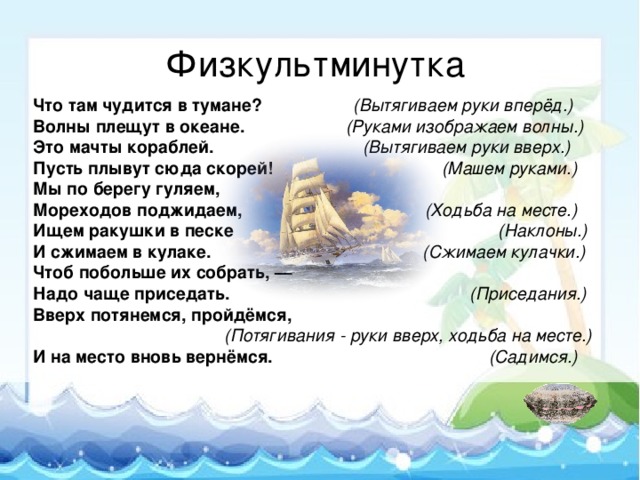 Ребята, давайте присядем на стулья. Ребята, вы знаете, где живет вода?- В реках, озерах, морях, лужах, водопроводном кране.- Правильно. Посмотрите на экран,  еще вода живет на вершинах гор, в снегу, на Северном полюсе, под землей (подземные реки), в облаках (слайды)- разместить  картинки в книгу-  Ребята, а как вы думаете, на нашей планете много воды?(слайд с планетой)- Да, ребята, воды на планете много, но почти вся она соленая, а соленую воду пить нельзя. А пресной воды, годной для питья очень мало, поэтому воду нужно беречь.Кому нужна вода? Вода нужна  людям, птицам, животным и растениям.- Что мы можем сделать, чтобы сберечь воду?(закрывать кран, не засорять реки, строить очистные сооружения)- слайды и потом картинки в книгу.Ребята, посмотрите, мы с вами все странички в книге заполнили! Давайте ее еще раз полистаем и попробуем прочитать с помощью наших картинок.2  У Воды нет формы3 У Воды нет  цвета4 Вода прозрачная5 У воды нет вкуса6 У воды нет запаха7 Снег и лед- вода8 Пар- вода9 Где живет вода?10 Как беречь воду?Ребята вам понравилась книжка, которую мы с вами сделали? Осталось только украсить обложку. У меня есть капельки воды маленькие и большие. Если вам наша книга нравится, то приклейте большие капельки, а если нет, то маленькие.Очень хорошо. Теперь нашу книгу нужно поставить в уголок природы, чтобы другие ребята тоже посмотрели, а вы им поможете. 